       В связи с увеличением гибели детей на водных объектах, следует помнить, что большинство несчастных случаев на воде с несовершеннолетними происходит из-за отсутствия родительского контроля либо по причине купания в не предназначенных для этого местах. Взрослые обязаны не допускать купание детей в неустановленных местах, плавание с использованием не приспособленных для этого средств (предметов). Безопасность детей на водных объектах обеспечивается правильным выбором и оборудованием места купания, систематической разъяснительной работой с детьми о правилах поведения на водных объектах и соблюдении мер предосторожности. Родители, необходимо вовремя объяснить ребенку, что нельзя: - находиться одним около водоёмов и в водоемах без постоянного контроля родителей или других взрослых; - купаться в местах, специально не оборудованных для этих целей, в том числе у плотин, в карьерах, котлованах, бассейнах для промышленных нужд т.д.; - заплывать за буйки или иные ограничительные знаки, ограждающие места для купания; - подплывать близко к проходящим гидроциклам, катерам, весельным лодкам, катамаранам; - прыгать в воду с катеров, лодок и других плавательных средств; - нырять с крутых и высоких берегов; - купаться в темное время суток; - купаться в водоёмах с сильным течением; - долго находится в воде, чтобы не допустить переохлаждения, которое может вызвать судороги, остановку дыхания или потерю сознания; - плавать на самодельных плотах или других плавательных средствах.          Родители, помните, что безопасность детей зависит от вас. Следует знать, если ребенок до 14 лет находится на водоеме без присмотра взрослых, родители могут понести административное наказание. Не отпускайте детей одних на водоемы! Побеспокойтесь об их безопасности!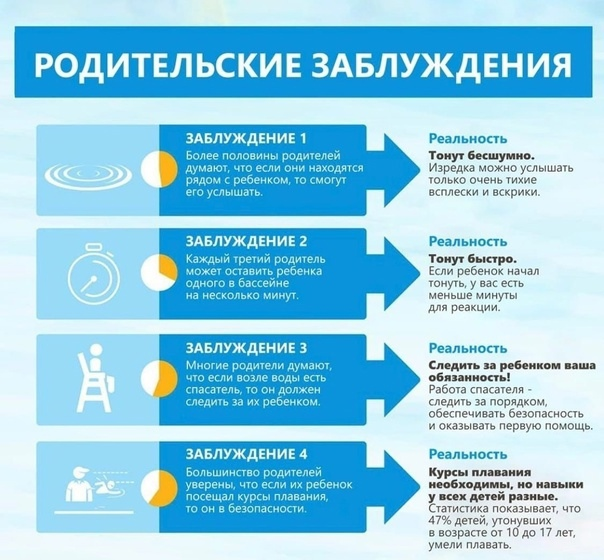 